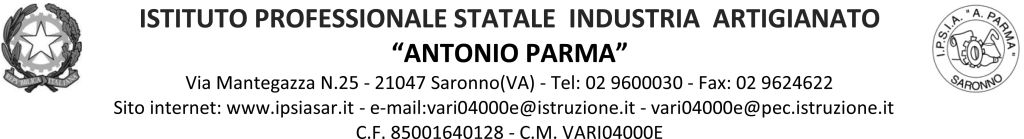 Circ.127							Saronno, 10/12/21AGLI ALUNNI AI DOCENTICLASSE 5BSOggetto: Assemblea di classe 5BSVista la richiesta degli studenti si autorizza lo svolgimento dell’assemblea di classe lunedì 13 dicembre dalle ore 8.10 alle ore 10.10 per discutere il seguente o.d.g.:Problemi interni alla classe e proposte di risoluzione problemi con gli insegnanti e proposte di risoluzione	IL DIRIGENTE SCOLASTICO	Prof. Alberto Ranco